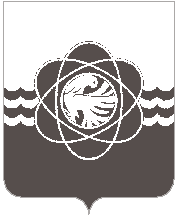                                                     П О С Т А Н О В Л Е Н И Е       от 17.04.2017 № 328О внесении изменений в постановлениеАдминистрации муниципального образования«город Десногорск» Смоленской области от 24.06.2016 №654«О межведомственной комиссии по контролюза использованием жилых и нежилых помещений»В связи с кадровыми изменениями           Администрация муниципального образования «город Десногорск» Смоленской области постановляет:Внести в постановление Администрации муниципального образования «город Десногорск» Смоленской области от 24.06.2016  №654 «О межведомственной комиссии по контролю за использованием жилых и нежилых помещений» следующие изменения:Приложение 1 «Состав межведомственной комиссии по контролю за использованием жилых и нежилых помещений» изложить в следующей редакции:Глава муниципального образования                                                           «город Десногорск» Смоленской области                                                    А.Н.ШубинПредседатель комиссии:Кулакова Марина ГеннадьевнаЗаместитель Главы  муниципального образования по городскому хозяйству и промышленному комплексу, председатель КомитетаЗаместитель председателя комиссии:Сычева Юлия АксентьевнаНачальник отдела по строительству и ремонтам Комитета по  городскому хозяйству и промышленному комплексу Администрации муниципального образования «город Десногорск» Смоленской областиСекретарь комиссии:Шатохина Валентина СемёновнаВедущий специалист, жилищный инспектор Комитета по городскому хозяйству и промышленному комплексу Администрации муниципального образования «город Десногорск» Смоленской областиЧлены комиссии:Носкова Татьяна ЮрьевнаНачальник  юридического отдела Администрации  муниципального образования «город Десногорск» Смоленской областиРоманова Ольга ВладимировнаПредседатель Комитета имущественных и земельных отношений Администрации муниципального образования «город Десногорск» Смоленской областиБобылева Светлана ВалерьевнаНачальник ПТО МУП «ККП»Быкова Нина АлександровнаРуководитель Десногорского производственного участка Смоленского отделения АО «Ростехинвентаризация-Федеральное БТИ» по ЦФОКасаткина Людмила ИвановнаКасаткина Людмила ИвановнаРуководитель Межрегионального управления №135 ФМБА России (по согласованию)Руководитель Межрегионального управления №135 ФМБА России (по согласованию)Караулова Светлана РахмильевнаКараулова Светлана РахмильевнаНачальник ПТО ОАО «ЭлС» (по согласованию)Начальник ПТО ОАО «ЭлС» (по согласованию)Петрова Тамара     Ивановна  Подкопаев Антон Сергеевич          Петрова Тамара     Ивановна  Подкопаев Антон Сергеевич          Инженер ПТО ООО  «Смоленская АЭС-Сервис»      (по согласованию)Директор ЗАО «Атомэнергостройпроект» (по согласованию)Инженер ПТО ООО  «Смоленская АЭС-Сервис»      (по согласованию)Директор ЗАО «Атомэнергостройпроект» (по согласованию)